ROTINA DO TRABALHO PEDAGÓGICO PARA SER REALIZADAEM EM DOMICILIO (BII-C) - Prof.ª CARMEN > Data: 21/09 a 25/09 de 2020Creche Municipal “Maria Silveira Mattos”Não esqueçam de registrar as atividades com fotos ou vídeos e mandar para a professora.SEGUNDA-FEIRATERÇA-FEIRAQUARTA-FEIRAQUINTA-FEIRASEXTA-FEIRA*** BERÇÁRIO II-BHistória Contada: A árvore sem folhas - Mundo Serelepehttps://www.youtube.com/watch?v=u9LvPACZQCw(O link será disponibilizado no grupo)        Semana da ÁrvoreObjetivo e Desenvolvimento:- Confecção de uma árvore, trabalhar a causa efeito das cores.Materiais:Sulfite ou uma folha de caderno que não usa mais, tinta guache marrom para o tronco, cores variadas que você tiver disponível em casa, para fazer as folhas, rolos de papel higiênico e pincel.DesenvolvimentoReserve dois ou mais rolos de papel higiênico, recorte conforme a imagem abaixo.Auxilie a criança segurando sua mão para que ela faça um o tronco da árvore na cor marrom, em seguida, ela deverá molhar o rolo na cor desejada (que deverá estar disponível em prato ou tampa plástica) e carimbar no papel, variando as cores até que se formem os galhos da árvore, observe a imagem disponível. Sugestão: Se desejar pode transformar os rolos de papel higiênico em formato de coração de acordo com a última figura e carimbar no papel formando as folhas.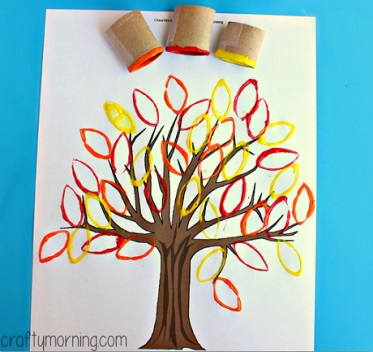 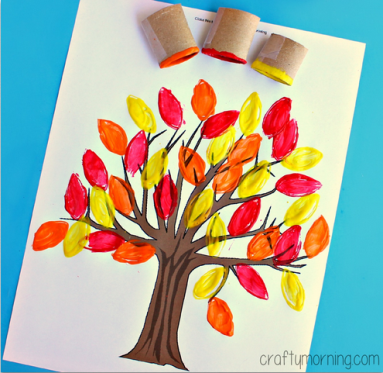 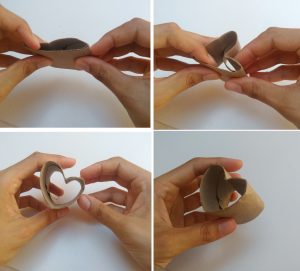 *** BERÇÁRIO II-BHistória Contada: Dona Árvore – História para contarhttps://www.youtube.com/watch?v=5pHAkOKTO5E(O link será disponibilizado no grupo)        Semana da ÁrvoreObjetivo e Desenvolvimento:-Trabalhar a causa efeito das cores com folhas de árvore.Materiais:Folhas de árvores, sulfites brancos ou algumas folhas de caderno que você não usa mais, tinta guache de cores variadas, prato ou tampa de plástico.DesenvolvimentoRecolha folhas no quintal, ou na porta de sua casa, escolha um local adequado forre o com as folhas de sulfite ou de caderno. Em um prato ou tampa de plástico coloque um pouquinho de cada cor de tinta guache que você tiver em casa, (se preferir use mais de um prato para dividir as cores) em seguida auxilie a criança a molhar a folha da árvore sobre a tinta, depois carimbe no papel repetido várias vezes para que ela perceba a causa efeito da pintura, conforme a imagem abaixo.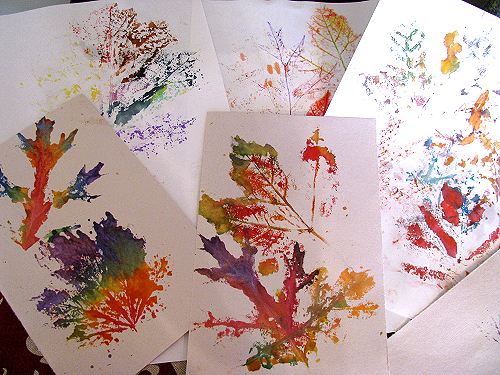 *** BERÇÁRIO II-BHistória Contada: A Última Árvore do Mundohttps://www.youtube.com/watch?v=KUo5aZ-1Qec(O link será disponibilizado no grupo) Semana da ÁrvoreObjetivo e Desenvolvimento:Cuidar de uma árvore, planta ou horta, mostrar a importância da árvore para o planeta. Materiais: Uma árvore, planta ou horta que você tiver em casa, água, regador ou mangueira de jardim.DesenvolvimentoCom o auxilio de um responsável a criança deverá regá-la utilizando um pouco de água em um regador ou mesmo uma mangueira de jardim, apenas tome o cuidado para não encharcar, enquanto a criança rega a plantinha, converse com ela sobre sua importância para o bem do nosso planeta, pois é desde pequena que a criança deve conhecer sua importância. 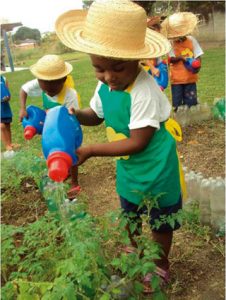 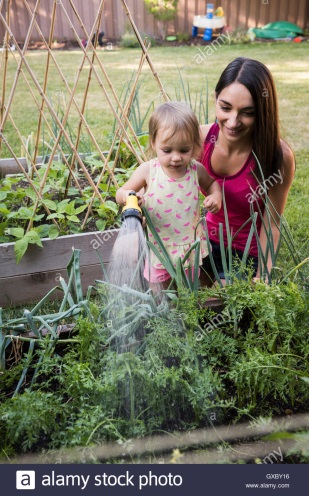 *** BERÇÁRIO II-B*Hora da história: Nosso Amigo Ventinho. – (Vídeo gravado pela PROFESSORA CARMEN) https://www.youtube.com/watch?v=k4jEhSGdr98(O link será disponibilizado no grupo)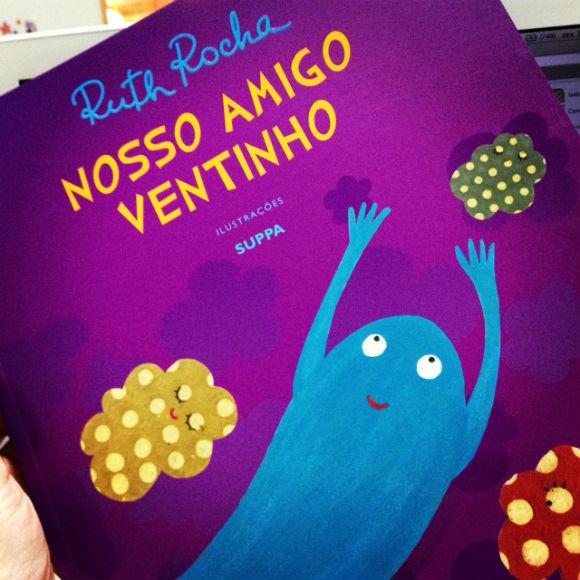 *** BERÇÁRIO II-BMúsica: Se eu fosse uma árvore https://www.youtube.com/watch?v=wCoaHrfz3Ag(O link será disponibilizado no grupo) Semana da ÁrvoreObjetivo e Desenvolvimento:Ouvir a música em seguida cantar para sua criança acompanhando o vídeo.Sugestão:Faça uma degustação de fruta(s) com seu filho, utilize o que você tiver disponível em casa e converse com a criança, sobre importância desses alimentos, para crescer forte e saudável. Se você tiver uma árvore frutífera em casa e ela estiver dando frutos, aproveite a oportunidade para oferecer  a degustação da fruta próximo da mesma, dando a oportunidade da criança colher e apreciar o sabor.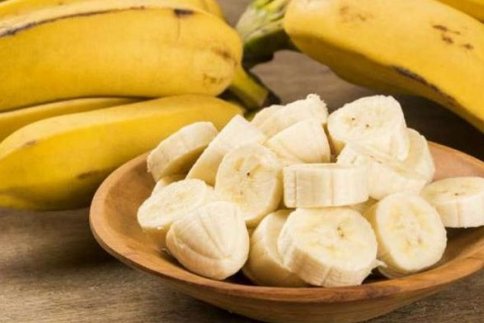 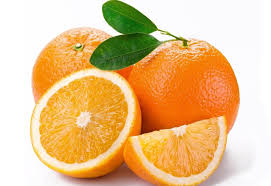 .